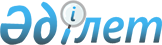 Ғабит Мүсірепов атындағы ауданы мәслихатының 2018 жылғы 29 желтоқсандағы № 39-9 "2019-2021 жылдарға арналған Ғабит Мүсірепов атындағы ауданы Чистопол ауылдық округінің бюджетін бекіту туралы" шешіміне өзгерістер енгізу туралыСолтүстік Қазақстан облысы Ғабит Мүсірепов атындағы ауданы мәслихатының 2019 жылғы 24 мамырдағы № 48-26 шешімі. Солтүстік Қазақстан облысының Әділет департаментінде 2019 жылғы 4 маусымда № 5422 болып тіркелді
      Қазақстан Республикасының 2008 жылғы 4 желтоқсандағы Бюджеттік кодексінің 109-1-бабына, Қазақстан Республикасының 2001 жылғы 23 қаңтардағы "Қазақстан Республикасындағы жергілікті мемлекеттік басқару және өзін-өзі басқару туралы" Заңының 6-бабы 1-тармағы 1) тармақшасына сәйкес, Солтүстік Қазақстан облысы Ғабит Мүсірепов атындағы ауданының мәслихаты ШЕШІМ ҚАБЫЛДАДЫ:
      1. Солтүстік Қазақстан облысы Ғабит Мүсірепов атындағы ауданы мәслихатының "2019-2021 жылдарға арналған Ғабит Мүсірепов атындағы ауданы Чистопол ауылдық округінің бюджетін бекіту туралы" 2018 жылғы 29 желтоқсандағы № 39-9 шешіміне (2019 жылғы 15 қаңтарда Қазақстан Республикасы нормативтік құқықтық актілерінің электрондық түрдегі эталондық бақылау банкінде жарияланған, Нормативтік құқықтық актілерді мемлекеттік тіркеу тізілімінде № 5179 тіркелген) келесі өзгерістер енгізілсін:
      1-тармақ келесі редакцияда баяндалсын:
       "1. Тиісінше 1, 2 және 3-қосымшаларға сәйкес 2019-2021 жылдарға арналған Ғабит Мүсірепов атындағы ауданы Чистопол ауылдық округінің бюджеті бекітілсін, соның ішінде 2019 жылға арналғаны келесі көлемдерде:
      1) кірістер – 31 207 мың теңге:
      салықтық түсімдер – 14 827 мың теңге;
      салықтық емес түсімдер – 110 мың теңге;
      негізгі капиталды сатудан түсетін түсімдер – 0;
      трансферттер түсімі – 16 270 мың теңге;
      2) шығындар – 34 031,3 мың теңге;
      3) таза бюджеттік кредиттеу – 0:
      бюджеттік кредиттер – 0;
      бюджеттік кредиттерді өтеу – 0;
      4) қаржы активтерімен операциялар бойынша сальдо – 0:
      қаржы активтерін сатып алу – 0;
      мемлекеттің қаржы активтерін сатудан түсетін түсімдер – 0;
      5) бюджет тапшылығы (профициті) – - 2824,3 мың теңге;
      6) бюджет тапшылығын қаржыландыру (профицитін пайдалану) – 2824,3 мың теңге:
      қарыздар түсімі – 0;
      қарыздарды өтеу – 0;
      бюджет қаражатының пайдаланылатын қалдықтары – 2824,3 мың теңге.";
      көрсетілген шешімнің 1-қосымшасы осы шешімнің қосымшасына сәйкес жаңа редакцияда баяндалсын.
      2. Осы шешім 2019 жылғы 1 қаңтардан бастап қолданысқа енгізіледі. 2019 жылға арналған Ғабит Мүсірепов атындағы ауданы Чистопол ауылдық округінің бюджеті
					© 2012. Қазақстан Республикасы Әділет министрлігінің «Қазақстан Республикасының Заңнама және құқықтық ақпарат институты» ШЖҚ РМК
				
      Солтүстік Қазақстан облысы 
Ғабит Мүсірепов атындағы 
ауданы мәслихатының 
сессиясының төрағасы 

 М. Ахметов

      Солтүстік Қазақстан облысы 
Ғабит Мүсірепов атындағы 
ауданы мәслихатының 
хатшысы 

 Е. Әділбеков
Аудан мәслихатының 2019 жылғы ___ мамырдағы № ____.шешіміне қосымшаАудан мәслихатының 2018 жылғы 29 желтоқсандағы № 39-9 шешіміне 1-қосымша
Санаты
Сыныбы
Кіші сыныбы
Атауы
Атауы
Сома (мың теңге)
1. Кірістер
1. Кірістер
31 207
1
Салықтық түсімдер
Салықтық түсімдер
14 827
01
Табыс салығы
Табыс салығы
3 270
2
Жеке табыс салығы
Жеке табыс салығы
3 270
04
Меншікке салынатын салықтар
Меншікке салынатын салықтар
11 557
1
Мүлікке салынатын салықтар
Мүлікке салынатын салықтар
139
3
Жер салығы
Жер салығы
2 614
4
Көлік кұралдарына салынатын салық
Көлік кұралдарына салынатын салық
8 804
2
Салықтық емес түсімдер
Салықтық емес түсімдер
110
05
Мемлекет меншігіндегі мүлікті жалға беруден түсетін кірістер
Мемлекет меншігіндегі мүлікті жалға беруден түсетін кірістер
110
1
Аудандық маңызы бар қала, ауыл, кент, ауылдық округ коммуналдық меншігінің мүлкін жалға беруден түсетін кірістер
Аудандық маңызы бар қала, ауыл, кент, ауылдық округ коммуналдық меншігінің мүлкін жалға беруден түсетін кірістер
110
4
Трансферттердің түсімдері
Трансферттердің түсімдері
16 270
02
 Мемлекеттік басқарудың жоғары тұрған органдарынан түсетін трансферттер 
 Мемлекеттік басқарудың жоғары тұрған органдарынан түсетін трансферттер 
16 270
3
Аудандық (облыстық маңызы бар қаланың) бюджетінен түсетін трансферттер
Аудандық (облыстық маңызы бар қаланың) бюджетінен түсетін трансферттер
16 270
Функционалдық топ
Функционалдық кіші топ
Бюджеттік бағдарламалардың әкімшісі
Бағдарлама
Атауы
Сома (мың теңге)
2. Шығындар
34 031,3
01
Жалпы сипаттағы мемлекеттік қызметтер
27 018,3
1
Мемлекеттік басқарудың жалпы функцияларын орындайтын өкілді, атқарушы және басқа органдар
26 818,3
124
Аудандық маңызы бар қала, ауыл, кент, ауылдық округ әкімінің аппараты
26 818,3
001
Аудандық маңызы бар қала, ауыл, кент, ауылдық округ әкімінің қызметін қамтамасыз ету жөніндегі қызметтер
26 818,3
2
Қаржылық қызмет
200
124
Аудандық маңызы бар қала, ауыл, кент, ауылдық округ әкімінің аппараты
200
053
Аудандық маңызы бар қаланың, ауылдың, кенттің, ауылдық округтің коммуналдық мүлкін басқару
200
07
Тұрғын үй-коммуналдық шаруашылық
2 113
3
Елді мекендерді көркейту
2 113
124
Аудандық маңызы бар қала, кент, ауылдық округ әкімінің аппараты
2 113
008
Елді мекендердегі көшелерді жарықтандыру
1 113
011
Елді мекендерді абаттандыру мен көгалдандыру
1000
13
Басқалар
4 900
9
Басқалар
4 900
 124
Аудандық маңызы бар қала, ауыл, кент, ауылдық округ әкімінің аппараты
4 900
040
Өңірлерді дамытудың 2020 жылға дейінгі бағдарламасы шеңберінде өңірлерді экономикалық дамытуға жәрдемдесу бойынша шараларды іске асыруға ауылдық елді мекендерді жайластыруды шешуге арналған іс-шараларды іске асыру
4 900
3. Таза бюджеттік кредиттеу
0
Бюджеттік кредиттер
0
Бюджеттік кредиттерді өтеу 
0
4. Қаржы активтерімен операциялар бойынша сальдо 
0
Қаржы активтерін сатып алу 
0
Мемлекеттің қаржы активтерін сатудан түсетін түсімдер
0
5. Бюджет тапшылығы (профициті) 
 - 2 824,3
6. Бюджеттің тапшылығын қаржыландыру (профицитін пайдалану)
2 824,3
Қарыздар түсімдері
0
Қарыздарды өтеу 
0
Санаты
Сыныбы
Кіші

сыныбы
Атауы
Атауы
Сома (мың теңге)
8
Бюджет қаражатының пайдаланылатын қалдықтары
Бюджет қаражатының пайдаланылатын қалдықтары
2 824,3
01
Бюджет қаражатының қалдықтары
Бюджет қаражатының қалдықтары
2 824,3
1
Бюджет қаражатының бос қалдықтары
Бюджет қаражатының бос қалдықтары
2 824,3